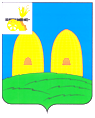 АДМИНИСТРАЦИЯОСТЕРСКОГО СЕЛЬСКОГО ПОСЕЛЕНИЯ РОСЛАВЛЬСКОГО РАЙОНА СМОЛЕНСКОЙ ОБЛАСТИ                                                                                                                                                                                                                                                                                                                                                                                                                                        П О С Т А Н О В Л Е Н И Еот   17.04.2023 № 39Об       утверждении      программы«Энергосбережения  и  повышенияэнергетической       эффективности на 2023-2025 годы АдминистрацииОстерского   сельского   поселенияРославльского района Смоленскойобласти»         В соответствии с Федеральным законом от 6 октября 2003 года № 131-ФЗ «Об общих принципах организации местного самоуправления в Российской Федерации», Федеральным законом от 23 ноября 2009 года № 261-ФЗ «Об энергосбережении и повышении энергетической эффективности и о внесении изменений в отдельные законодательные акты Российской Федерации», Уставом Остерского сельского поселения Рославльского района Смоленской области Администрация  Остерского сельскогопоселения Рославльского районаСмоленской области п о с т а н о в л я е т:         1. Утвердить прилагаемую программу «Энергосбережения и повышения энергетической эффективности на 2023-2025 годы Администрации Остерского сельского поселения Рославльского района Смоленской области».         2. Признать утратившим силу постановление Администрации Остерского сельского поселения Рославльского района Смоленской области от 11 апреля 2022 года № 34 «Об утверждении программы «Энергосбережения и повышения энергетической эффективности на 2022-2024 годы Администрации Остерского сельского поселения Рославльского района Смоленской области».          3. Настоящее постановление вступает в силу с момента его подписания и применяется к правоотношениям, возникшим с 1 января 2023 года.         4. Настоящее постановление подлежит размещению на официальном сайте Администрации Остерского сельского поселения Рославльского района Смоленской области в информационно-телекоммуникационной сети «Интернет».          5. Контроль исполнения настоящего постановления оставляю за собой.Глава муниципального образованияОстерского сельского поселенияРославльского района Смоленской области                                         С.Г. Ананченков  